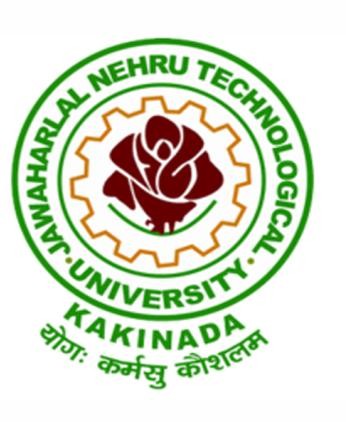 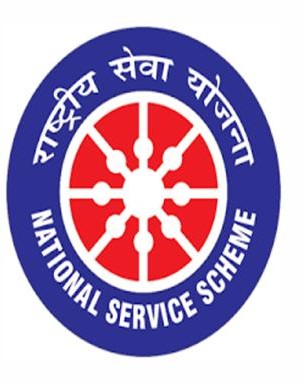 READING OF THE PREAMBLE26/11/2020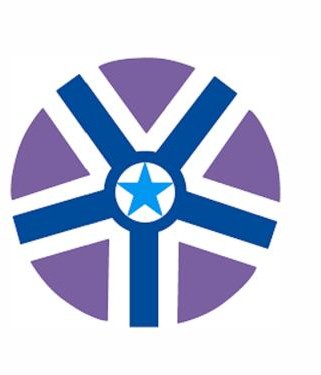 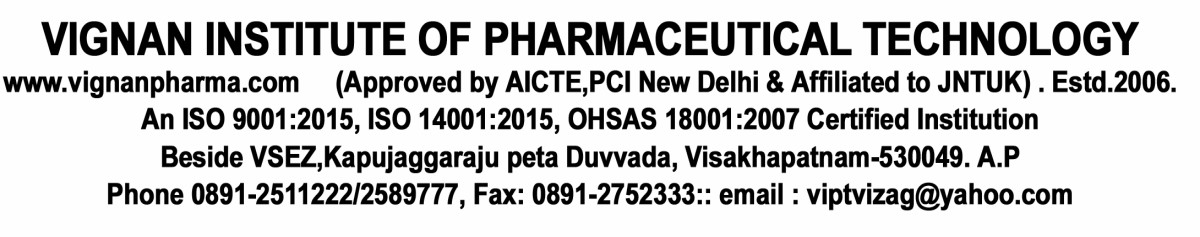    VIGNAN INSTITUTE OF PHARMACEUTICAL TECHNOLOGY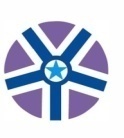   www.vignanpharma.com (Approved by AICTE, PCI New Delhi & Affiliated to JNTUK). Estd.2006.An ISO 9001:2015, ISO 14001:2015, OHSAS 18001:2007 Certified InstitutionBeside VSEZ ,Kapujaggaraju peta Duvvada, Visakhapatnam-530049. A.PPhone 0891-2511222/2589777, Fax: 0891-2752333:: email : viptvizag@gmail.comNOTICE                                                                                                                       Date: 24/11/2020NSS unit of Vignan Institute of Pharmaceutical Technology going to conduct Reading of the Preamble of the Indian Constitution on 26/11/2020 in our college campus. All the students and faculty are informed to participate in this event.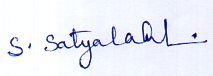 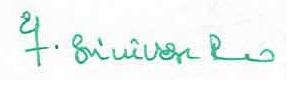 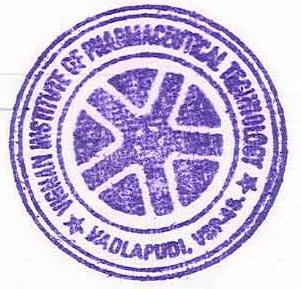 NSS Coordinator                                                                                                     Principal 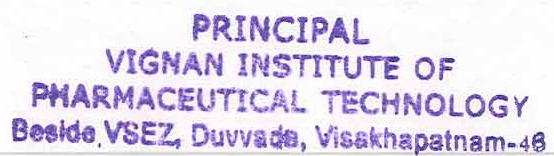    VIGNAN INSTITUTE OF PHARMACEUTICAL TECHNOLOGYwww.vignanpharma.com     (Approved by AICTE, PCI New Delhi & Affiliated to JNTUK). Estd.2006.An ISO 9001:2015, ISO 14001:2015, OHSAS 18001:2007 Certified InstitutionBeside VSEZ,Kapujaggaraju peta Duvvada, Visakhapatnam-530049. A.PPhone 0891-2511222/2589777, Fax: 0891-2752333:: email : viptvizag@gmail.comREPORT                                                                                                                       Date: 26/11/2020The Preamble of the Indian Constitution was read by all the B.Pharm and Pharm.D students in their respective class rooms in presence of faculty members.             NSS Coordinator                                                                                                     Principal 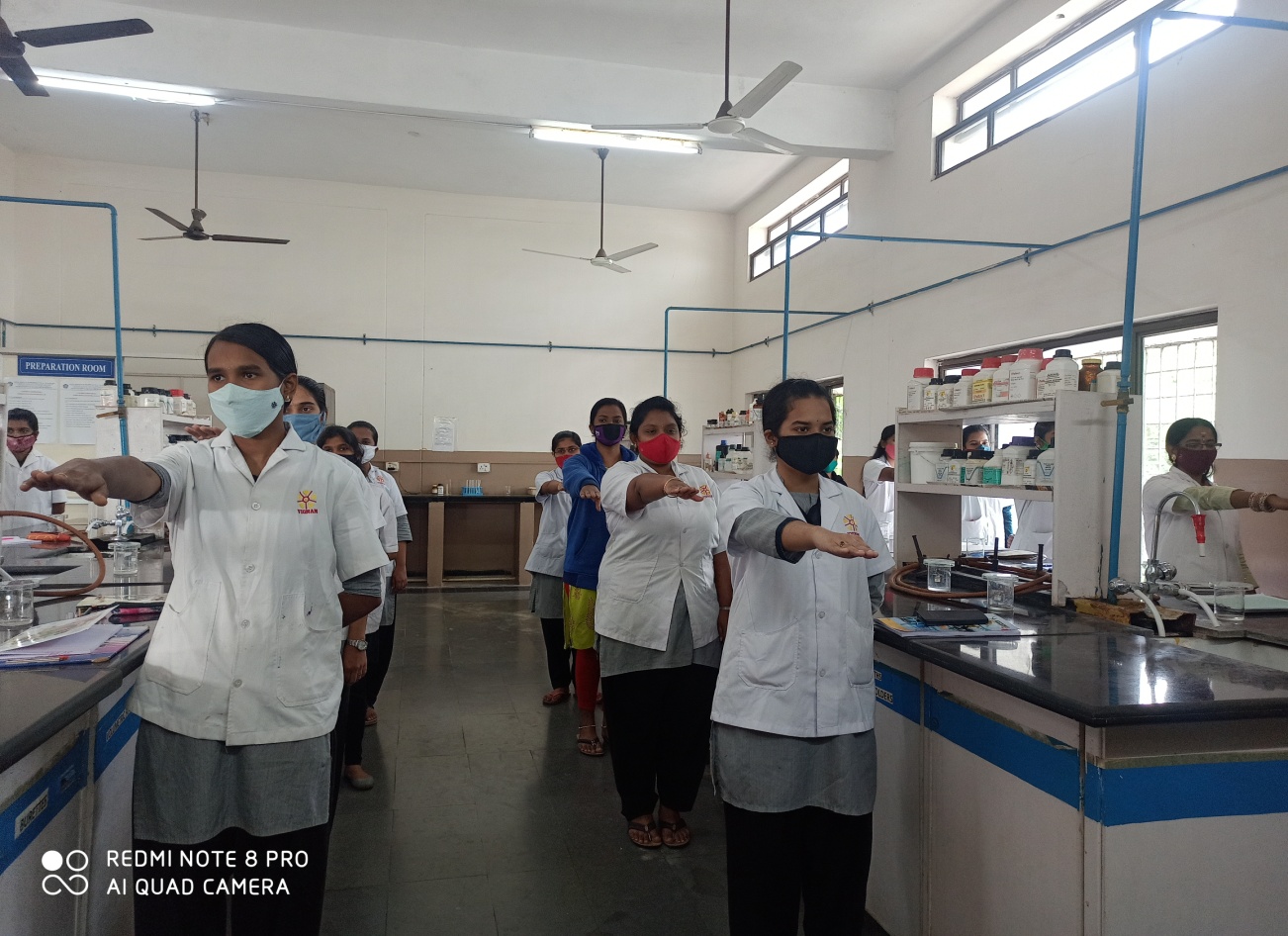 Reading of Preamble by B.Pharm students in Lab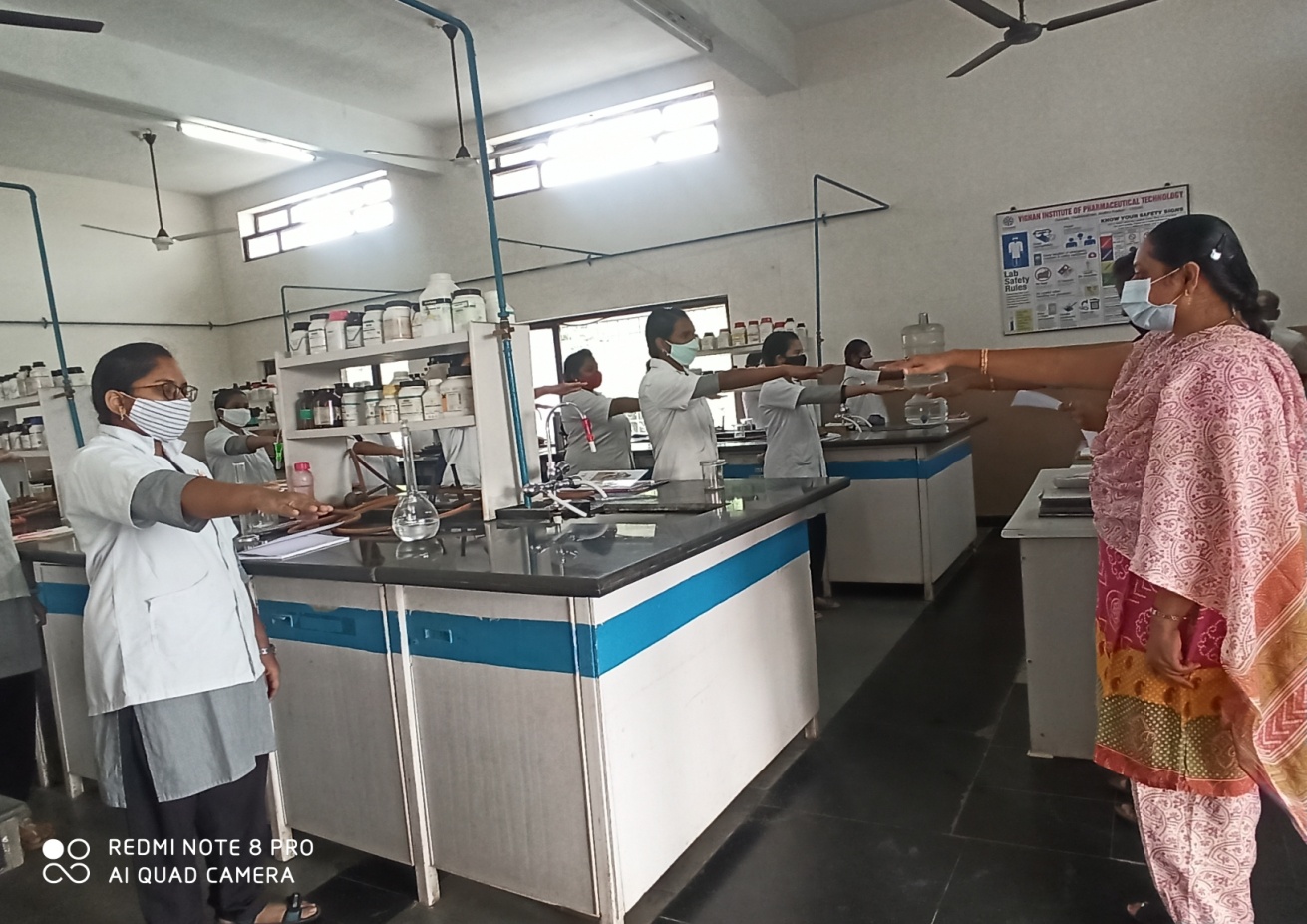 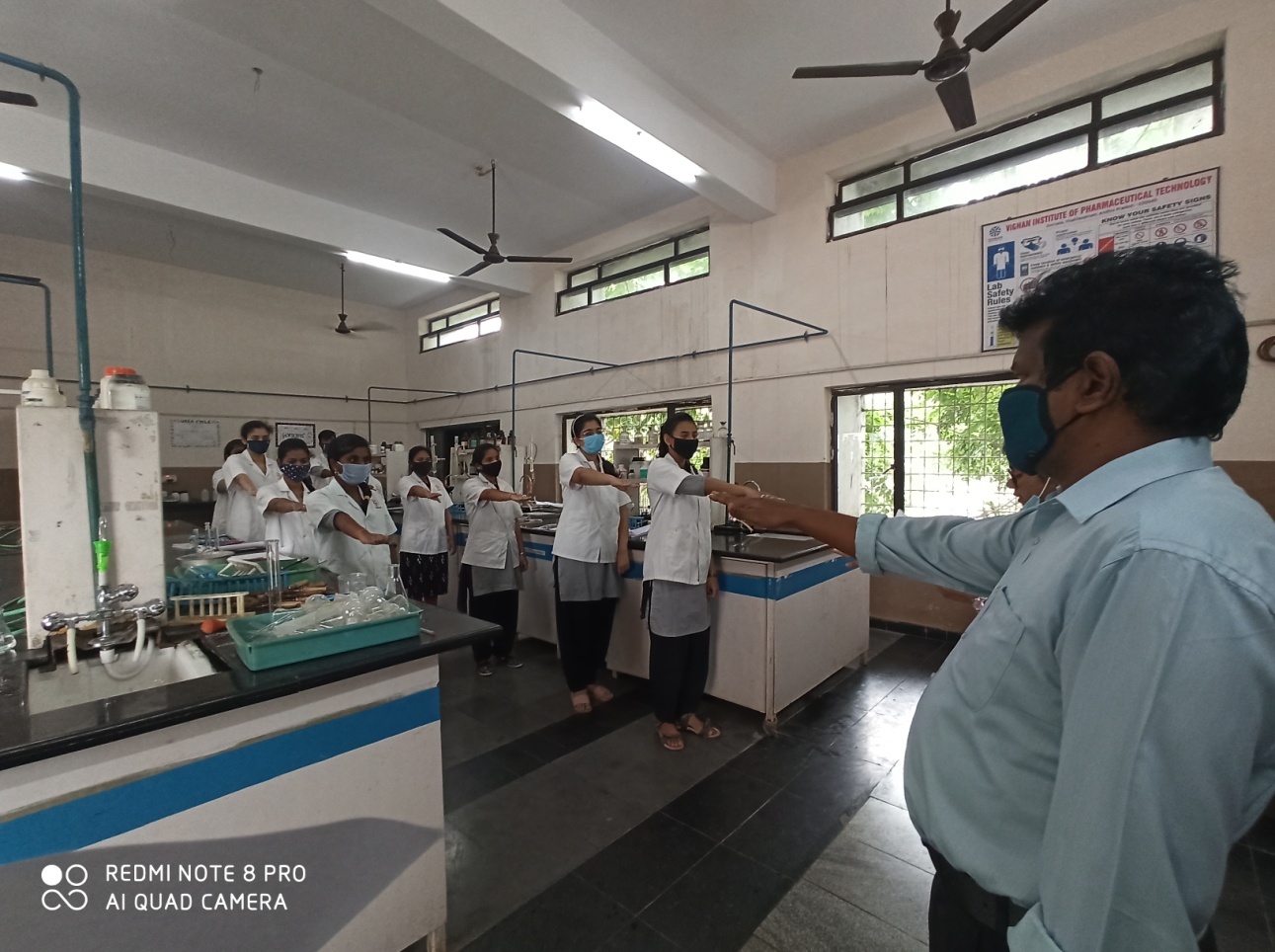 Reading of Preamble by B.Pharm and Pharm D students 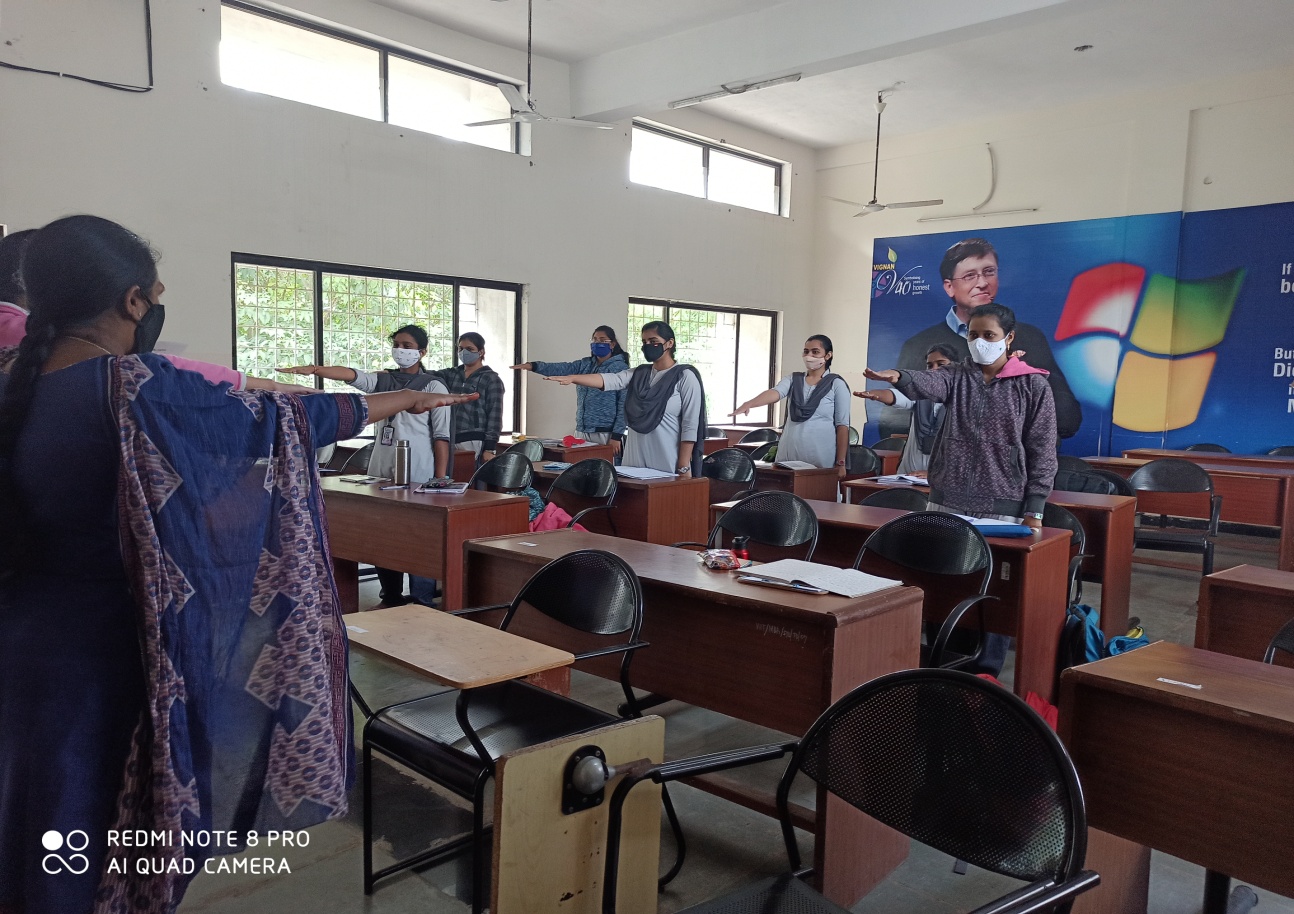 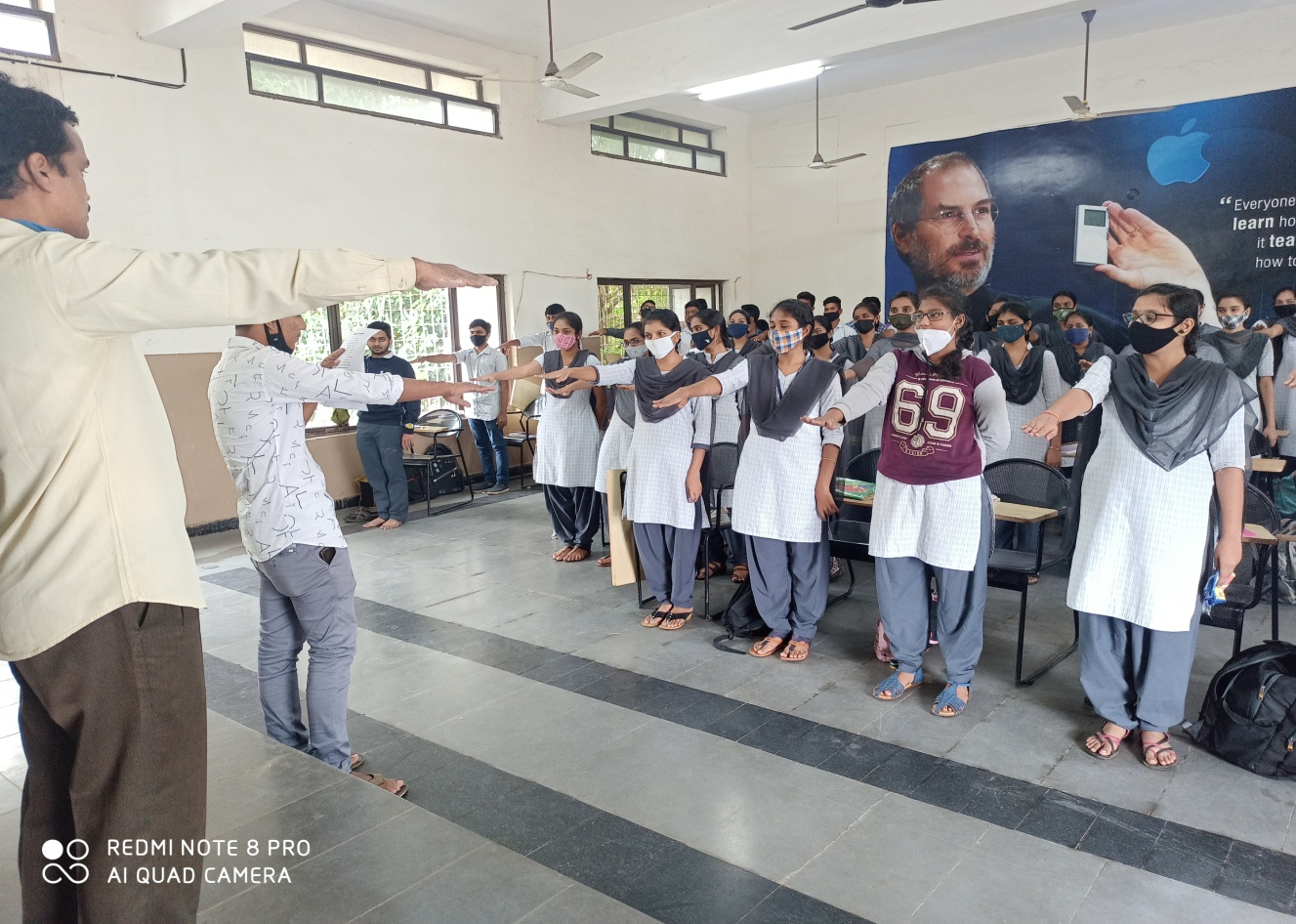 Reading of Preamble by B.Pharm and Pharm D students 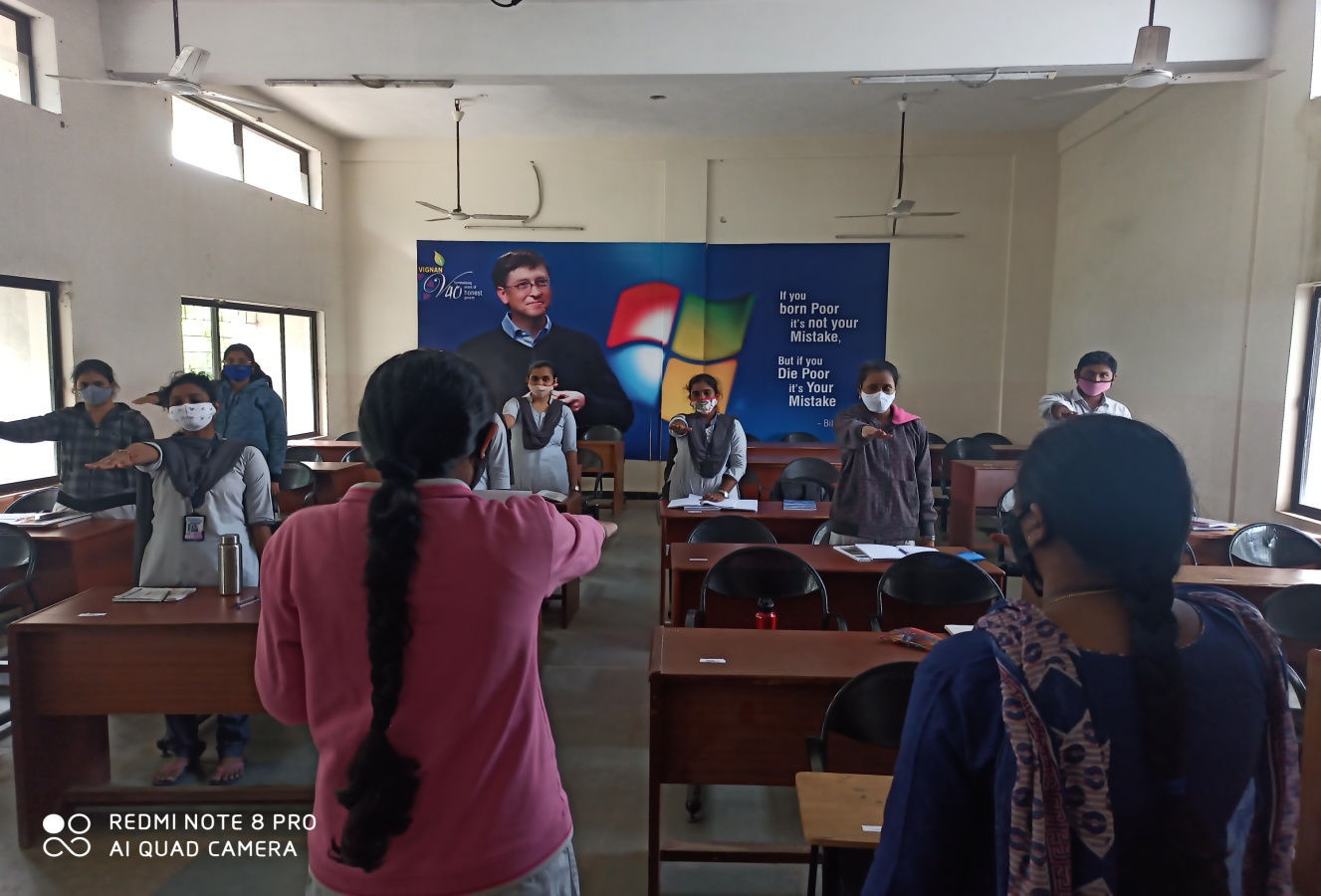 